 CCLR Scope & Sequence (SY 19-20) 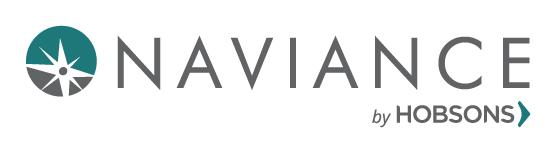 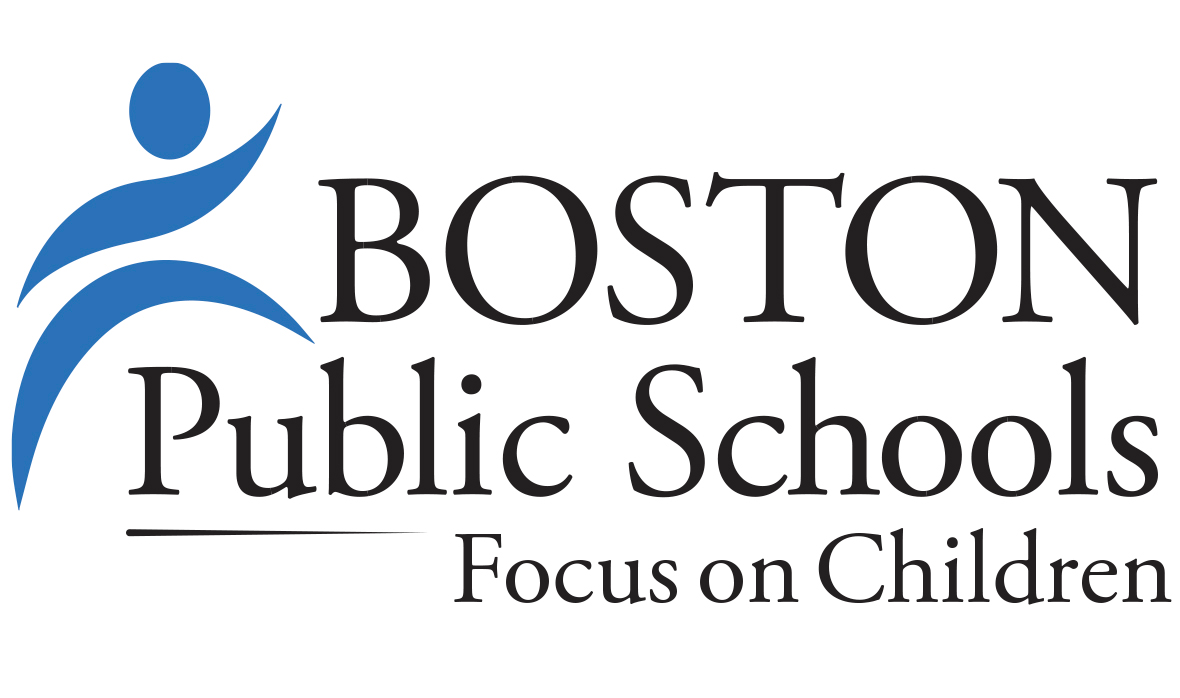 	                         Boston Public SchoolsDistrict VisionThe BPS vision is all students will be prepared with the knowledge, skill, and character to excel in college, career, and life. We are confident that a thoughtful, strategic implementation of Naviance within BPS will assist the district in making gains towards its vision and its strategic goals. For this first year of implementation, the focus will be on aligning Naviance activities to the Massachusetts definition of college and career readiness and reporting on key metrics that move the needle on college and career readiness within BPS.2019-2020 BPS ResponsibilitiesResources: BPS MyCAP Plan BPS Scope and Sequence Manual  https://drive.google.com/open?id=1fml5KjJpc9psbPA3yr9Nq0-eXHNBcibZCCLR Framework: https://www.naviance.com/content/cclr-framework MMFW Curriculumhttps://drive.google.com/drive/u/1/folders/0AIJXxmQBkEuMUk9PVANaviance Framework by Grade Level9th Grade10th Grade11th Grade12th GradeCollege & Career AdvisingProgram DomainsGrade 9Grade 10Grade 11Grade 12Personal Social Skills- Naviance: Learning Style Inventory- Advisory: Barr curriculum- Becoming a Man Program (BAM)-- Naviance: Complete Strengths Explorer assessment
- Advisory Curriculum- BAM-  Naviance: Do What You Are Assessment- Advisory Curriculum- Defense of Learning- Naviance: Complete the BPS Senior Exit Survey in Naviance Student- Advisory Curriculum- Essay for college applicationCareer Awareness- Naviance: Complete Career Cluster Finder (CCF) assessment - Begin building resume- Naviance: Build/update resume- Career Panels/Guest Speakers- Naviance: Upload Resume- Career Panels/Guest Speakers- Naviance: Upload ResumeCareer Exploration- Through quarter long pathway classes-- Write Career Research paper - Yearlong elective in Pathways choice Use online tool to explore two careers of interest- Job Shadow- Site Visits - Job Shadow- Site visits- Career Research Paper in class- Performance Assessments -  Job Shadow- Site Visits- Performance Assessments and final projectCareer Immersion - Optional Internships-  Internships (Pathway aligned)- Harvard Med Science-  Internships (Pathway Aligned)- Harvard Med ScienceAcademic Advising- Naviancereate 1 Academic SMART Goal for 9th Grade-Workshops on Graduation Requirements and College expectations- Grade review and intervention for failing students using early warning indicators-  Naviance: Create 1 Academic SMART Goal for 10th Grade- Workshops on Graduation Requirements and College expectations- Grade review and intervention for failing students using early warning indicators -Naviance: Create 1 Academic SMART Goal for Senior Year Transition- Naviance: Link College Board and Khan Academy accounts Meet with students for credit review to ensure ontime graduation- Grade review and intervention for failing students using early warning indicators-tutoring for Early College/Dual Enrollment- Final grade audit for graduation- Grade review and intervention for failing students using early warning indicators- tutoring for Early College/Dual EnrollmentCollege and Career Planning- Naviance: Complete Roadtrip Nation (RTN) activity & Reflection Survey- Naviance: re-Survey for October 26, 2019 City-wide College & Career Fair-Advisory curriculum Naviance Introduction- College Fair- College Visits- Pathway exploration - Naviance: Dual Enrollment Survey- Naviance: Pre-Survey for October 26, 2019 City-wide College & Career Fair- Naviance: Complete Roadtrip Nation (RTN) activity & Reflection Survey- Advisory curriculum - College Fair- College Visit- Naviance Supermatch- PSAT- CS Pathway Wentworth Visit and Lab activity - Naviance: Students complete Super Match College Search and add at least one college of interest to their “Colleges I’m Thinking About” list-Naviance: Complete Roadtrip Nation (RTN) activity & Reflection Survey- College Fair- College Visit- Naviance - supermatch- Early College/Dual Enrollment- Early College Bootcamp- Dual Enrollment Family Engagement Night @ Wentworth- Year Up and Alternative Pathway visits- PSAT- In school SAT- Naviance: Apply to college- Register for Opportunity Scholarship- Search for Scholarships- Naviance: Update “College I’m Attending”College Fair- College Visit- Early College/Dual Enrollment- Early College Bootcamp- Dual Enrollment Family Engagement Night @ Wentworth- College Essays- Year Up and Alternative Pathway visits- UASPIRE/FAFSA Pathway Specific College AwarenessAll 9th graders have 1-2 experiences at the Wentworth Campus including at tour, lunch and an interactive lab (robotics) with Wentworth faculty to build familiarity with the institutionAll 10th graders will receive Semester 1: College Readiness workshops embedded in their year long pathway electives at least monthlySemester 2: There will be on campus workshops in the students elective area to have student engage in hands on learning in labs but also replicating labs that will be done in each of their classes of choice(students who feel academically ready may start MATH1000 in the spring)All 11th graders in the pathway will be able to choose a complementary early college pathway to their pathway of choice in Engineering, Computer Science or MathAll 12th graders will be offered the opportunity to continue in their Early College pathway or the ability to take other Early College or Dual Enrollment classes based on their chosen pathway or individual reflections and post secondary planning. District/Central Office Responsibilities:Continue to schedule and provide professional development to staff to support the District’s Naviance implementation and professional development planContinue to monitor the number of staff trained and objectives accomplishedParticipate in meetings with the Naviance team to continually monitor progress on outlined goals and determine strategies to mitigate any challenges as they ariseCreate and administer the Class of 2020 graduation survey via Naviance in order to show outcomes for current seniorsSchool Level Responsibilities:Schools will fully incorporate Naviance into their counseling programs and utilize Naviance tools to monitor and track student progress towards college & career readiness.Naviance ActivityCompletion Trigger in NavianceCCLR Framework AlignmentMyCAP - MMFW & Signaling Success Curriculum ModulesTimelineResponsible PartyCreate 1 Academic SMART Goal for 9th GradeStudent adds SMART goal in the “9th Grade Academic” category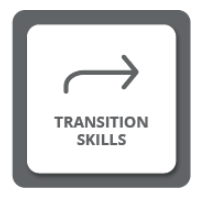 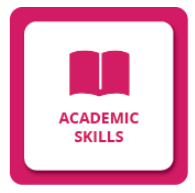 Module 2-Career Exploration, Planning, and Postsecondary PathwaysPersonal Roadmap pg. 131ELA Academic Content StandardsOctober 2019Core Content Teachers; School CounselorsPre-Survey for October 26, 2019 City-wide College & Career Fair Student completes a custom College & Career Fair survey in Naviance about the exhibitors who will attend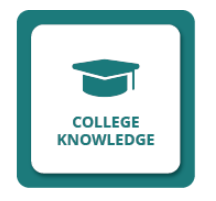 Module 2-Career Exploration, Planning, and Postsecondary PathwaysCoat of Arms pg. 91Module 4-College Entry, Survival and SuccessDodge the Pitfalls-pg. 409October 2019CTE Teachers; CAC Advisers;  School CounselorsLearning Style InventoryStudent completes the Learning Style Inventory assessment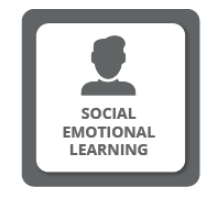 Module 1-Exploring Self and IdentityMyers-Briggs Type-pg. 103Module 2-Career Exploration, Planning, and Postsecondary PathwaysWork Personality-Finding Your Match pg. 143February 2020Core Content TeachersComplete Career Cluster Finder (CCF) assessmentStudent completes Career Cluster Finder assessment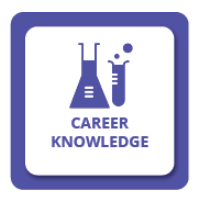 Module 2-Career Exploration, Planning, and Postsecondary PathwaysWorld of Work Research Project pg. 163Module 3-My 21st Century ToolkitResources and Barriers pg. 283December 2019CTE Teachers; School Counselors; CAC AdvisersComplete Roadtrip Nation (RTN) activity & Reflection SurveyStudent completes custom RTN Reflection Survey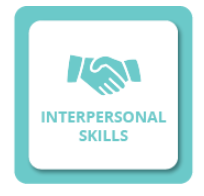 Module 1-Exploring Self and IdentityPersonal Roadmap pg. 131Module 2-Career Exploration, Planning, and Postsecondary PathwaysWorld of Work Research Project pg. 163Module 3-My 21st Century ToolkitDifferent Pay for Different People pg. 287December 2019CTE Teachers; School Counselors; CAC AdvisersBegin building resumeStudent creates a new “print format” of their resumeModule 1-Exploring Self and IdentityWho Am I? pg.77Module 2-Career Exploration, Planning, and Postsecondary PathwaysWorld of Work Research Project pg. 163Module 3-My 21st Century ToolkitMock Interviews pg. 301, Collaborative Resume Writing pg. 307, ELA Academic Content StandardsMay 2020School Counselors; English TeachersNaviance ActivityCompletion Trigger in NavianceCCLR Framework AlignmentMyCAP - MMFW & Signaling Success Curriculum ModulesTimelineResponsible PartyCreate 1 Academic SMART Goal for 10th GradeStudent adds SMART goal in the “10th Grade Academic” categoryModule 2-Career Exploration, Planning, and  Postsecondary Pathways Zeteophobia pg. 296Personal Roadmap pg. 131ELA Academic Content StandardsNovember 2019Core Content Teachers; School Counselors; CAC AdvisersDual Enrollment SurveyStudent completes Dual Enrollment survey answering questions about which colleges are available for dual enrollment, which course is of interest, etc.Module 2-Career Exploration, Planning, and Postsecondary PathwaysSelf-Directed Search pg. 148Module 4-College Entry, Survival and SuccessDodge the Pitfalls pg. 409December  2019School Counselors; CAC AdvisersPre-Survey for October 26, 2019 City-wide College & Career FairStudent completes a custom College & Career Fair survey in NavianceModule 2-Career Exploration, Planning, and Postsecondary PathwaysAlternatives to a 4-year College pg. 254Going to College-Is it for Me? Pg. 213Module 4-College Entry, Survival and SuccessWhat do Colleges Expect? Pg. 449October 2019School Counselors; CAC AdvisersComplete StrengthsExplorer assessmentStudent completes StrengthsExplorer assessment and identify their emerging talentsModule 1-Exploring Self and IdentityThe Five Things pg. 98Module 2-Career Exploration, Planning, and Postsecondary PathwaysWork: Love It or Hate It pg. 195April 2020Core Content Teachers; School Counselors; CAC AdvisersComplete Roadtrip Nation (RTN) activity & Reflection SurveyStudent completes custom RTN Reflection SurveyModule 1-Exploring Self and IdentityPersonal Roadmap pg. 131Module 2-Career Exploration, Planning, and Postsecondary PathwaysWorld of Work Research Project pg. 163Module 3-My 21st Century ToolkitDifferent Pay for Different People pg. 287April 2020School Counselor; PIC Career Specialist; CAC AdvisersBuild/update resumeStudent creates a new “print format” of their resumeModule - Exploring Self and IdentityWho Am I? pg.77Module 2-Career Exploration, Planning, and Postsecondary PathwaysWorld of Work Research Project pg. 163Module 3-My 21st Century ToolkitMock Interviews pg. 301, Collaborative Resume Writing pg. 307, ELA Academic Content StandardsMarch 2020School Counselor; PIC Career SpecialistNaviance ActivityCompletion Trigger in NavianceCCLR Framework AlignmentMyCAP - MMFW & Signaling Success Curriculum ModulesTimelineResponsible PartyLink College Board and Khan Academy accountsStudent marks the task “complete” in Naviance StudentModule 1-Exploring Self and IdentityPersonal Roadmap pg. 131Module 4-College Entry, Survival and SuccessDodge the Pitfalls pg. 409December 2019CAC Advisers School CounselorsDo What You Are Assessment Student completes the Do What You Are assessment for Myers Briggs resultsModule 1-Exploring Self and Identity        Myers-Briggs Type pg.103Who Am I? pg.77November 2019PIC Career SpecialistSchool CounselorStudents complete SuperMatch College Search and add at least one college of interest to their “Colleges I’m Thinking About” listStudent completes a college search in SuperMatch and adds at least 1 college to their listModule 3-My 21st Century ToolkitMost Popular College Degrees pg. 275Module 4-College Entry, Survival and SuccessDodge the Pitfalls pg. 409What do Colleges Expect? Pg.449April 2020School CounselorCAC AdvisersCreate 1 Academic SMART Goal for Senior Year TransitionStudent adds SMART goal in the “Senior Year Transition” categoryModule 2-Career Exploration, Planning, and Postsecondary PathwaysPersonal Roadmap pg. 131Module 3-My 21st Century ToolkitLetter to Myself pg. 347, ELA Academic Content StandardsMay 2020TeachersComplete Roadtrip Nation (RTN) activity & Reflection SurveyStudent completes custom RTN Reflection SurveyModule 1-Exploring Self and IdentityPersonal Roadmap pg. 131Module 2-Career Exploration, Planning, and Postsecondary PathwaysWorld of Work Research Project pg. 163Module 3-My 21st Century ToolkitDifferent Pay for Different People pg. 287January 2020School CounselorPIC Career SpecialistUpload ResumeStudent uploads a copy of their resume in the My Planner page (attached to task)Module 1-Exploring Self and IdentityWho Am I? pg.77Module 2-Career Exploration, Planning, and Postsecondary PathwaysWorld of Work Research Project pg. 163Module 3-My 21st Century ToolkitMock Interviews pg. 301, Collaborative Resume Writing pg. 307, ELA Academic Content StandardsApril 2020School Counselor; PIC Career SpecialistNaviance ActivityCompletion Trigger in NavianceCCLR Framework AlignmentMyCAP - MMFW & Signaling Success Curriculum ModulesTimelineResponsible PartyApply to collegeStudent adds at least one college to her/his “Colleges I’m Applying To” listModule 3-My 21st Century ToolkitTime Management pg. 376Combatting a Case of Senioritis pg. 380Module 4-College Entry, Survival and SuccessDodge the Pitfalls pg. 409What do Colleges Expect? Pg.449September 2019 -January 2020School Counselor: CAC AdvisersApply to FAFSATBDModule 4-College Entry, Survival and SuccessFAFSA pg. 432October 2019 - February 2020CAC Advisers; UAspire AdviserRegister for Opportunity ScholarshipStudent marks the task “complete” in Naviance StudentModule 4-College Entry, Survival and SuccessFAFSA pg. 432Living on Your Own pg. 469December 2019CAC AdvisersSearch for scholarshipsStudent completes a scholarship search Module 2-Career Exploration, Planning, and Postsecondary PathwaysCollege Navigator pg. 229Module 4-College Entry, Survival and SuccessDodge the Pitfalls pg.409January  2020CAC AdvisersComplete the BPS Senior Exit Survey in Naviance StudentStudent completes the BPS Senior Exit SurveyModule 3-My 21st Century ToolkitTime Management pg. 376Module 4-College Entry, Survival and SuccessDodge the Pitfalls pg.409May 2020CAC AdvisersUpdate “College I’m Attending”Student visits the colleges page in Naviance Student and indicates the college she/he will attendModule 3-My 21st Century ToolkitResources and Barriers pg. 283Conflict Resolution pg. 317Module 4-College Entry, Survival and SuccessSurvival of the Fittest Freshmen pg. 428What do Colleges Expect? Pg. 449May 2020CAC AdvisersFAFSA submitted (from DESE for 2020-2021 Award Year) -- updated by BPS -- do not update manuallyBack-end upload of FAFSA submission data by BPS Office of Data and Accountability. Data provided by MA DESE. FAFSA can be ‘submitted’ but not ‘complete’ if there is missing information, SSN and/or name mismatch and/or no signature. Module 4-College Entry, Survival and SuccessFAFSA pg. 432October 2019 - February 2020 (will be tracked through the end of the school year)BPS Office of Data and Accountability (School staff/CAC Advisors/uAspre Advisors should not update this task manually - use ‘Apply to FAFSA’ task instead)FAFSA complete (from DESE for 2020-2021 Award Year) -- updated by BPS -- do not update manuallyBack-end upload of FAFSA completion data by BPS Office of Data and Accountability. Data provided by MA DESE. Module 4-College Entry, Survival and SuccessFAFSA pg. 432October 2019 - February 2020 (will be tracked through the end of the school year)BPS Office of Data and Accountability (School staff/CAC Advisors/uAspre Advisors should not update this task manually - use ‘Apply to FAFSA’ task instead)Upload ResumeStudent uploads a copy of their resume in the My Planner page (attached to task)Module 1-Exploring Self and IdentityWho Am I? pg.77Module 2-Career Exploration, Planning, and Postsecondary PathwaysWorld of Work Research Project pg. 163Module 3-My 21st Century ToolkitMock Interviews pg. 301, Collaborative Resume Writing pg. 307, ELA Academic Content StandardsApril 2020School Counselor; PIC Career Specialist